Культурный центр Вооруженных Сил  Российской Федерацииимени М.В. Фрунзе___________________________________________________________________М е т о д и ч е с к и й  о т д е лИнформационно-методический  выпуск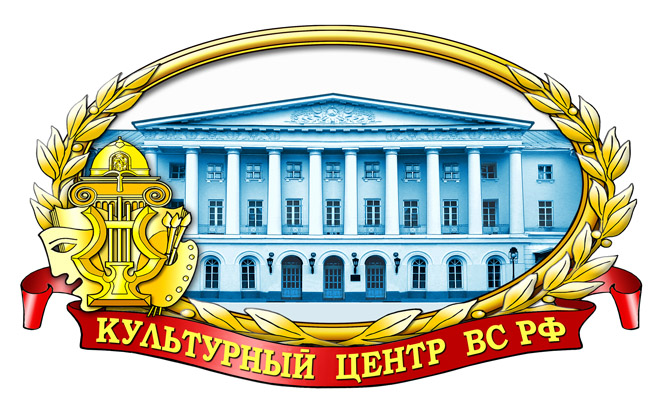 АРМИЯ И КУЛЬТУРАВыпуск 3Москва 2015Материал предназначен для командиров воинских частей и подразделений, заместителей командиров по работе с личным составом, работников военных учреждений культурыОтветственный за выпуск –начальник  методического отделазаслуженный  работник культуры РФХРОБОСТОВ Д.В.Составители сборника:начальник группы информационно-аналитической работыЛещинская Т.П.методистзаслуженный работник культуры РФГалкин К.Г.Компьютерная обработка материала:Лещинская Т.П.Отзывы, предложения и пожелания просим направлятьпо адресу:129110, Москва, Суворовская площадь, 2Культурный центр Вооруженных Сил РФ, методический отделТелефоны: 8 (495) 681-56-17,681-28-07, 688-63-08, 688-54-92Факс:8 (495) 681-52-20	2015 год – богат событиями. Прежде всего, это год 70-летия Победы в Великой Отечественной войне 1941-1945 гг., Год литературы в Российской Федерации, а также год юбилеев известнейших писателей-фронтовиков: 100 лет писателю и поэту Константину Михайловичу Симонову, 100 лет – писателю, историку, радио- и телеведущему, общественному деятелю Сергею Сергеевичу Смирнову, 110 лет – писателю, лауреату Нобелевской премии Михаилу Александровичу Шолохову.	Данный информационно-методический выпуск, посвященный писателям-фронтовикам предназначен в помощь культурно-досуговым работникам в решении одной из важнейших задач – патриотического воспитания личного состава армии и флота.	Надеемся, что данный сборник послужит хорошим подспорьем для организации и проведения самых различных форм культурно-досуговых мероприятий как в отдельных подразделениях, так и в масштабе гарнизона.УКАЗПРЕЗИДЕНТА РОССИЙСКОЙ ФЕДЕРАЦИИО проведении в Российской ФедерацииГода литературыВ целях привлечения внимания общества к литературе и чтениюпостановляю:1.Провести в 2015 году в Российской Федерации Год литературы.2.Правительству Российской Федерации:а) образовать организационный комитет по проведению в РоссийскойФедерации Года литературы и утвердить его состав;	б) обеспечить разработку и утверждение плана основных мероприятий по проведению в Российской Федерации Года литературы.	3. Рекомендовать органам исполнительной власти субъектов Российской Федерации осуществлять необходимые мероприятия в рамках проводимого в Российской Федерации Года литературы.	4. Настоящий Указ вступает в силу со дня его подписания.Президент Российской ФедерацииВ. ПутинМосква, Кремль12 июня 2014 года№ 426«Культура – огромный ресурс экономического и социального развития»	Минувший год стал, без преувеличения, прорывным для отечественной культуры. Впервые за долгое время, мы начали обсуждать не только форму, но и содержание. Впервые после десятилетий стыдливого молчания заявили о неразрывной связи культуры и нравственности. О национальных корнях и долге художника перед своим народом. Общество, власть, значительная часть творческой интеллигенции сошлись на том, что культура – не корпоративная делянка, а дело государственной важности.Из интервью газете «Культура»			Председателя Совета Федерации Валентины МатвиенкоПосвящается писателям-фронтовикамК 100-ЛЕТИЮ КОНСТАНТИНА СИМОНОВАСимонов Константин МихайловичБИОГРАФИЯ	Константин (Кирилл) Симонов родился 15(28) ноября 1915 года в Петрограде. Своего отца так и не увидел: тот пропал без вести на фронте в первую мировую войну (как отмечал писатель в официальной биографии).В 1919 году мать с сыном переехала в Рязань, где вышла замуж за военспеца, преподавателя военного дела, бывшего полковника Русской императорской армии А.Г. Иванишева. Мальчика воспитал отчим, который преподавал тактику в военных училищах, а потом стал командиром РККА.Детство Константина прошло в военных городках и командирских общежитиях. После окончания семи классов он поступил в фабрично-заводское училище (ФЗУ), работал токарем по металлу сначала в Саратове, а потом в Москве, куда семья переехала в 1931 году. Так он, зарабатывая стаж, продолжал работать еще два года после того, как поступил учиться в Литературный институт имени А.М. Горького.	В 1938 году Константин Симонов окончил Литературный институт имени А.М. Горького. К этому времени он уже написал несколько больших произведений – в 1936 году в журналах «Молодая гвардия» и «Октябрь» были напечатаны первые стихи Симонова.	В том же 1938 году К.М. Симонов был принят в СП СССР, поступил в аспирантуру ИФЛИ, опубликовал поэму «Павел Черный».	В 1939 году направлен в качестве военного корреспондента на Халхин-Гол, в институт не вернулся.	Незадолго до отъезда на фронт окончательно меняет имя и вместо родного Кирилл берет псевдоним Константин Симонов. Причина – в особенностях дикции и артикуляции Симонова: не выговаривая «р» и твердого «л», произнести собственное имя ему было затруднительно. Псевдоним становится литературным фактом, и вскоре поэт Константин Симонов приобретает всесоюзную популярность.	В 1940 году написал свою первую пьесу «История одной любви», поставленную на сцене Театра им.Ленинского комсомола; в 1941 году – вторую – «Парень из нашего города». В течение года учился на курсах военных корреспондентов при ВПА имени В.И. Ленина, 15 июня 1941 года получил воинское звание интенданта второго ранга.	С началом войны призван в армию, работал в газете «Боевое знамя». В 1942 году ему было присвоено звание старшего батальонного комиссара, в 1943 году – звание подполковника, а после войны – полковника. Большая часть его военных корреспонденций публиковалась в «Красной звезде». В годы войны написал пьесы «Русские люди», «Жди меня», «Так и будет», повесть «Дни и ночи», две книги стихов «С тобой и без тебя» и «Война».	Как военный корреспондент побывал на всех фронтах, прошел по землям Румынии, Болгарии, Югославии, Польши и Германии, был свидетелем последних боев за Берлин. После войны появились его сборники очерков «Письма из Чехословакии», «Славянская дружба», «Югославская тетрадь», «От Черного до Баренцева моря. Записки военного корреспондента».	После войны в течение трех лет пробыл в многочисленных зарубежных командировках (Япония, США, Китай), работал главным редактором журнала «Новый мир». В 1958-1960 годах жил и работал в Ташкенте в качестве собственного корреспондента «Правды» по республикам Средней Азии. В качестве специального корреспондента «Правды» освещал события на острове Даманский (1969 год).	После смерти Сталина были напечатаны следующие строки Симонова:	Нет слов таких, чтоб ими описать	Всю нетерпимость горя и печали.Нет слов таких, чтоб ими рассказать,Как мы скорбим по Вас, товарищ Сталин…Первый роман «Товарищи по оружию» увидел свет в 1952 году, затем большая книга – «Живые и мертвые» (1959). В 1961 году театр «Современник» поставил пьесу Симонова «Четвертый». В 1963-1964 годах пишет роман «Солдатами не рождаются», в 1970-1971 – «Последнее лето». По сценариям Симонова были  поставлены фильмы «Парень из нашего города» (1942), «Жди меня» (1943), «Дни и ночи» (1943-1944), «Бессмертный гарнизон» (1956), «Нормандия-Неман» (1960, совместно с Ш. Спааком и Э. Триоле), «Живые и мертвые» (1964), «Двадцать дней без войны» (1976).В 1946-1950 и 1954 -1958 годах он был главным редактором журнала «Новый мир», в 1950-1953 – главным редактором «Литературной газеты» (по утверждению Ф.М. Бурлацкого: Через несколько дней после кончины Сталина К. Симонов опубликовал в «Литературной газете» статью, в которой провозглашал главной задачей писателей отразить великую историческую роль Сталина. Хрущев был крайне раздражен этой статьей. Он позвонил в Союз писателей и потребовал смещения Симонова с поста главного редактора «Литературной газеты»; в 1946-1959 и 1967-1979 годах – секретарь СП СССР.В 1978 году Союз писателей назначил К. Симонова председателем комиссии по подготовке к 100-летию со дня рождения поэта Александра Блока.Депутат ВС СССР 2-3 созывов (1946-1954). Кандидат в члены ЦК КПСС (1952-1956). Член Центральной Ревизионной Комиссии КПСС в 1956-1961 и 1976-1979 годах. Симонов в качестве главного редактора в 1956 году подписал письмо редколлегии журнала «Новый мир» с отказом в публикации романа Бориса Пастернака «Доктор Живаго», а в 1973 г. – письмо группы советских писателей в редакцию газеты «Правда» 31 августа 1973 года о Солженицыне и Сахарове.Константин Симонов скончался 28 августа 1979 года в Москве. Согласно завещанию, прах Симонова был развеян над Буйничским полем под Могилевом. В процессе участвовали семь человек: вдова Лариса Жадова, дети, могилевские ветераны-фронтовики. Через полтора года после смерти писателя над Буйничским полем развеяли прах последней супруги Симонова – Ларисы. Она пожелала быть рядом с мужем. Симонов писал: «Я не был солдатом, был всего только корреспондентом, однако у меня есть кусочек земли, который мне век не забыть, - поле под Могилевом, где я впервые в июле 1941 года видел, как наши в течение одного дня подбили и сожгли 39 немецких танков...» Именно об этом он написал в романе «Живые и мертвые» и дневнике «Разные дни войны». На огромном валуне, установленном на краю поля, выбита подпись писателя «Константин Симонов» и даты его жизни 1915-1979. А с другой стороны на валуне установлена и мемориальная доска с надписью: «…Всю  жизнь он помнил это поле боя 1941 года и завещал развеять здесь свой прах».Возвращение читателю романов Ильфа и Петрова, выход в свет булгаковского «Мастера и Маргариты» и хэмингуэевского «По ком звонит колокол», защита Лили Брик, которую высокопоставленные «историки литературы» решили вычеркнуть из биографии Маяковского, первый полный перевод пьес Артура Миллера и Юджина О Нила, выход в свет первой повести Вячеслава Кондратьева «Сашка» - вот далекий от полноты перечень «геракловых подвигов» Симонова, только тех, что достигли цели и только в области литературы. А ведь были еще и участие в «пробивании» спектаклей в «Современнике» и Театре на Таганке, первая посмертная выставка Татлина, восстановление выставки «ХХ лет работы» Маяковского, участие в кинематографической судьбе Алексея Германа и десятков других кинематографистов, художников, литераторов. Ни одного неотвеченного письма. Хранящиеся сегодня в ЦГАЛИ десятки томов поденных усилий Симонова, названных им «Все сделанное», содержат тысячи его писем, записок, заявлений, ходатайств, просьб, рекомендаций, отзывов, разборов и советов, предисловий, торящих дорогу «непробиваемым» книгам и публикациям. Особым симоновским вниманием пользовались его товарищи по оружию. Сотни людей начали писать военные мемуары после прочитанных Симоновым и сочувственно оцененных им «проб пера». Он пытался помочь разрешить бывшим фронтовикам множество бытовых проблем: больницы, квартиры, протезы, очки, неполученные награды, несложившиеся биографии.Вместе с тем Симонов участвовал в кампании против «безродных космополитов», в погромных собраниях против Михаила Зощенко и Анны Ахматовой в Ленинграде, в травле Бориса Пастернака, в написании письма против Солженицына и Сахарова в 1973 году. По мнению Владимира Н. Еременко, в конце жизни он будто бы каялся за свой конформизм и те  уступки чиновникам от литературы, когда был главным редактором «Литературки», а затем и «Нового мира». Как отмечал Еременко: «Тогда же из наших бесед сложилось впечатление, что Симонов своими протестами, конфронтацией с высокими чиновниками как бы замалчивают свои грехи молодости, когда он слишком ревностно выполнял волю и линию высоких партийных инстанций.Награды и премии- Герой Социалистического Труда (27.9.1974)- три ордена Ленина (27.11.1965; 2.7.1971; 27.9.1974)- орден Красного Знамени (3.5.1942)- два ордена Отечественной войны 1 степени (30.5.1945)- орден «Знак Почета» (31.1.1939)- медаль «За оборону Одессы»- медаль «За оборону Сталинграда»- медаль «За победу над Германией в Великой Отечественной войне 1941-1945 гг.»- юбилейная медаль «Двадцать лет Победы в Великой Отечественной войне 1941-1945 гг.»- юбилейная медаль «Тридцать лет Победы в Великой Отечественной войне 1941-1945 гг.»- медаль «В ознаменование 100-летия со дня рождения Владимира Ильича Ленина»- Крест ордена Белого льва «За Победу» (Чехословакия)- Военный Крест 1939 года (Чехословакия)- орден Сухэ-Батора (МНР).- Ленинская премия (1974) – за трилогию «Живые и мертвые», «Солдатами не рождаются», «Последнее лето»- Сталинская премия первой степени (1942) – за пьесу «Парень из нашего города»- Сталинская премия второй степени (1943) – за пьесу «Русские люди»	- Сталинская премия второй степени (1946) – за роман «Дни и ночи»- Сталинская премия первой степени (1947) – за пьесу «Русский вопрос»- Сталинская премия первой степени (1949) – за сборник стихов «Друзья и враги»- Сталинская премия второй степени (1950) – за пьесу «Чужая тень»- Государственная премия РСФСР имени братьев Васильевых (1966) – за литературную основу фильма «Живые и мертвые» (1963)Семья	Родители- Мать: княжна Оболенская Александра Леонидовна (1890, Санкт-Петербург – 1975)- Отец: Михаил Агафангелович Симонов (супруг А.Л Оболенской с 1912 года)- Отчим: Александр Григорьевич Иванищев (супруг А.Л Оболенской с 1919 года).Отец Михаил Агафангелович Симонов (29 марта 1971 - ?), генерал-майор, участник Первой мировой войны, Кавалер разных орденов, образование получил в Орловском Бахтинском кадетском корпусе. В службу вступил 1 сентября 1889. Выпускник (1897) Императорской Николаевской военной академии. 1909 – полковник Отдельного Корпуса пограничной стражи.В марте 1915 – командир 12-го Великолуцкого пехотного полка. Награжден Георгиевским оружием. Начальник штаба 43-го армейского корпуса (8 июля 1915 – 19 октября 1917). Генерал-майор (6 декабря 1915). Последние данные о нем датируются 1920-1922 годами и сообщают о его эмиграции в Польшу.	Вот, что об этом говорит Алексей Симонов, сын писателя:История фамилии Симонов. С этой темой я столкнулся в 2005 году, когда делал двухсерийный документальный фильм об отце «Ка-Эм». Дело в том, что мой дед, Александр Григорьевич Иванишев, не был родным отцом моего отца. Константин Михайлович родился у бабки в первом браке, когда она была замужем за Михаилом Симоновым, военным, выпускником Академии Генштаба, в 1915 году получившим генерал-майора. Дальнейшая его судьба долго была неизвестна, отец в автобиографиях писал, что тот пропал без вести еще в империалистическую войну, затем и вовсе перестал его поминать. В процессе работы над фильмом я нашел письма бабки начала 1920-х годов ее сестрам в Париж, где она пишет, что Михаил обнаружился в Польше и зовет ее с сыном к себе туда. У нее в это время уже был роман с Иванишевым, да, видимо, было и еще что-то в этих отношениях, что не позволило их восстановить. Но фамилию Симонов бабка сыну сохранила, хотя сама стала Иванишевой.В другом интервью Алексей Симонов отвечает на вопрос об отношении Сталина к отцу:Вы знаете, никаких доказательств того, что Сталин относился к отцу особенно хорошо, я не нахожу. Да, отец рано стал знаменитым. Но не потому, что Сталин его любил, а потому, что написал «Жди меня». Это стихотворение было молитвой для тех, кто ждал с войны своих мужей. Оно и обратило внимание Сталина на моего папу.У отца был «прокол» в биографии: мой дед пропал без вести в канун гражданской войны. В то время этого факта было достаточно, чтобы обвинить отца в чем угодно. Сталин понимал, что если выдвинет отца, то он будет служить если не за совесть, то уж за страх обязательно. Так оно и вышло.Его отец, бухгалтер, коллежский асессор Симонов Агафангел Михайлович упоминается в Адрес-календаре Калужской губернии на 1861 год со своими братом и сестрами: надворным советником Михаилом Михайловичем Симоновым, девицей Евгенией Михайловной Симоновой, классной дамой, из дворян, и Аграфеной Михайловной Симоновой, девицей, учительницей приготовительного класса, из дворян.В 1870 году Агафангел Михайлович Симонов – Надворный советник.СупругиПервая жена Константина Симонова – Наталья Викторовна Гинзбург (Соколова) (12.08.1916, Одесса – 25.09.2002, Москва), родилась в семье Виктора Яковлевича Типота, драматурга и режиссера, автора либретто «Свадьба в Малиновке», одного из основателей Московского театра Сатиры, брата писательницы Л.Я. Гинзбург. Мать писательницы – театральная художница Надежда Германовна Блюменфельд. В 1938 году Наталья (Ата) Гинзбург (Типот) с отличием окончила Литературный институт имени А.М. Горького. Печаталась как литературный критик с 1936 года, в 1948-1949 годах заведовала редакцией прозы в издательстве «Профиздат». С 1957 года было опубликовано девять ее прозаических книг. Симонов посвятил ей поэму «Пять страниц» (1938).Вторая жена - Евгения Самойловна Ласкина (1915, Орша – 1991, Москва) (двоюродная сестра Бориса Ласкина), филолог (окончила Литинститут 22 июня 1941), литературный редактор, заведующая отделом поэзии журнала «Москва». В 1949 году пострадала в период кампании по борьбе с космополитизмом. Благодаря ей печатался Шаламов, ей в том числе читатели обязаны публикацией в середине 1960-х годов булгаковского романа «Мастер и Маргарита». В 1939 году у них родился сын Алексей.	В 1940 году Симонов расстался с Ласкиной, влюбившись в актрису Валентину Серову, вдову незадолго до того погибшего летчика, Героя Испании, комбрига Анатолия Серова. Этот роман был самым, пожалуй, известным в Советском Союзе, за его развитием следила и переживала вся страна. Оба – молодые, красивые, любящие. Она – кинозвезда, любимица миллионов зрителей, символ женственности, он – известный поэт, корреспондент. Любовь вдохновляла Симонова в творчестве. Ярким посвящением стало стихотворение «Жди меня». Вот, что рассказывает об истории создания дочь Мария: «Оно было написано в начале войны. В июне-июле отец как военкор был на Западном фронте, чуть не погиб под Могилевом, а в конце июля ненадолго оказался в Москве. И, оставшись ночевать на даче у Льва Кассиля в Переделкине, вдруг в один присест написал «Жди меня». Печатать стихотворение он сначала не собирался, считал его слишком личным и читал только самым близким. Но его переписывали от руки, и когда один из друзей сказал, что «Жди меня» - его главное лекарство от тоски по жене, Симонов сдался и решил отдать его в печать. В декабре того же 1941 года «Жди меня» опубликовала «Правда», а в 1943-м на экраны вышел одноименный фильм, где мама сыграла главную роль.	В том же сороковом году Симонов пишет пьесу «Парень из нашего города». Валентина – прототип главной героини пьесы Вари, а Анатолий Серов – Луконина. Актриса отказывается играть в новом спектакле, который ставит Театр Ленинского комсомола. Слишком свежа еще рана от потери любимого мужа.	В 1942 году вышел в свет сборник стихов Симонова «С тобой и без тебя» с посвящением «Валентине Васильевне Серовой». Книжку невозможно было достать. Стихи переписывали от руки, учили наизусть, посылали на фронт, читали друг другу вслух. Ни один поэт в те годы не знал столь оглушительного успеха, какой познал Симонов после публикации «С тобой и без тебя».	Театр имени Ленинского комсомола, где служила Серова, вернулся из эвакуации в Фергане только в апреле 1943 года. В том же году Серова согласилась стать женой Симонова. Они поженились летом 1943 и зажили одним домом, в котором всегда было много гостей.	Всю войну вместе с Симоновым и в составе концертных бригад Валентина Васильевна ездила на фронт.	В 1946 году, выполняя поручение правительства вернуть писателей-эмигрантов, Симонов отправился во Францию. Будучи в Париже, Симонов представил любимую жену Ивану Бунину, Тэффи, Борису Зайцеву. Было это на самом деле или нет, доподлинно неизвестно , но о том, что Серова спасла Бунина от неминуемой гибели, на кухнях судачили. В 1946 году Симонов, получивший задание уговорить нобелевского лауреата Ивана Бунина вернуться на родину, взял с собой в Париж жену. Бунин был очарован Серовой, и она якобы успела шепнуть ему на ухо, чтобы он не вздумал возвращаться себе на погибель. Так это или нет, неизвестно, но больше жену в зарубежные вояжи Симонов не брал.	Они прожили вместе пятнадцать лет. В 1950-м в этом браке родилась дочь Мария.	Как и многие жизненные истории, любовь Симонова и Серовой не имела счастливого конца. Сплетен и слухов о жизни актрисы и поэта до сих пор ходит немало, они даже становятся основой книг и фильмов – так делают имена на судьбах и слабостях знаменитостей. Не нам судить об отношениях этих талантливых, неординарных людей. Это их жизнь. Нам остались фильмы, вошедшие в «золотой фонд» отечественного кинематографа, и замечательные лирические стихи, посвященные актрисе.	Последняя супруга (1957) – Лариса Алексеевна Жадова (1927-1981), дочь Героя Советского Союза генерала А.С. Жадова, вдова фронтового товарища Симонова, поэта С.П. Гудзенко. Л.А. Жадова окончила искусствоведческий факультет МГУ имени М.В. Ломоносова, известный советский искусствовед, специалист по русскому авангарду, автор нескольких монографий и множества статей. Симонов удочерил дочь Ларисы Екатерину, потом у них родилась дочь Александра.	ДетиСын – Алексей Кириллович Симонов (род. 1939)Дочери – Мария Кирилловна Симонова (род. 1950)Екатерина Кирилловна Симонова-Гудзенко (род. 1951)Александра Кирилловна Симонова (1957-2000)	Сочинения	Стихи и поэмы- «Победитель (1937, поэма о Николае Островском),- «Павел Черный» (1938, поэма, прославляющая строителей Беломорско-Балтийского канала),- «Ледовое побоище» (1938, поэма),- Если дорог тебе твой дом…- Жди меня- Песня военных корреспондентов- Сын артиллериста- С тобой и без тебя (сборник стихов)- «Дни и Ночи» (о Сталинградской битве)- Я знаю, ты бежал в бою…- «Ты помнишь, Алеша, дороги Смоленщины…»- «Майор привез мальчишку на лафете…»- «Хозяйка дома»- Горят города по пути этих полчищ…- Не сердись – к лучшему…- Открытое письмо- Улыбка- Всю жизнь любил он рисовать войнуРоманы и повести- «Товарищи по оружию» (роман, 1952; новая редакция – 1971),«Живые и мертвые» (роман, 1959),- «Солдатами не рождаются» (1963-1964, роман; 2-я часть трилогии «Живые и мертвые»; в 1969 –кинофильм «Возмездие» режиссер Александр Столпер),- «Последнее лето» (роман, 1971 3-я (заключительная) часть трилогии «Живые и мертвые»).- «Дым отечества» (1947, повесть)- «Южные повести» (1956-1961)- «Из записок Лопатина» (1965, цикл повестей; 1975 – одноименный спектакль, премьера – Театр «Современник»)Дневники, мемуары, очерки- Симонов К.М. Разные дни войны. Дневник писателя. – М.: Художественная литература, 1982. – Т.1. – 479 с. – 300000 экз.- Симонов К.М. Разные дни войны. Дневник писателя. – М.: Художественная литература, 1982. – Т.2. – 688 с. – 300000экз.- Глазами человека моего поколения. Размышления о И.В. Сталине» (1979, опубликовано в 1988).- «Япония. 46» (путевой дневник).- «Письма из Чехословакии» (сборник очерков).- «Славянская дружба» (сборник очерков).- «Югославская тетрадь» (сборник очерков).- «От Черного до Баренцева моря. Записки военного корреспондента (сборник очерков).Пьесы- «История одной любви» (1940, премьера – Театр имени Ленинского комсомола, 1940) (новая редакция – 1954).- «Парень из нашего города» (1941, пьеса; премьера спектакля – Театр имени Ленинского комсомола, 1941 (пьеса ставилась в 1955 и 1977 годах); в 1942 – одноименный кинофильм).- «Русские люди» (1942, опубликована в газете «Правда»; в конце 1942 премьера пьесы с успехом прошла в Нью-Йорке; в 1943 – кинофильм «Во имя Родины», режиссеры – Всеволод Пудовкин, Дмитрий Васильев; в 1979 – одноименный телеспектакль, режиссеры – Майя Маркова, Борис Равенских).- «Так и будет» (1944, премьера – Театр имени Ленинского комсомола).- «Под каштанами Праги» (1945. Премьера – Театр имени Ленинского комсомола. Была популярна, с 1946 шла по всей стране. В 1965 – одноименный телеспектакль, режиссеры Борис Ниренбург, Надежда Марусалова (Иваненкова).- «Русский вопрос» (1947, премьера – Театр имени Ленинского комсомола; в 1947 – одноименный кинофильм, автор сценария и режиссер Михаил Ромм).- «Чужая тень» (1949).- «Доброе имя» (1951) (новая редакция – 1954).- «Четвертый» (1961, премьера – Театр «Современник», 1972 – одноименный кинофильм).Сценарии- «Жди меня (совместно с Александром Столпером, 1943, режиссер – Александр Столпер).- «Дни и ночи» (1944, режиссер – Александр Столпер).- «Второй караван (1950, совместно с Захаром Аграненко, режиссеры-постановщики – Амо Бек-Назаров и Рубен Симонов).- «Жизнь Андрея Швецова» (1952, совместно с Захаром Аграненко).- «Бессмертный гарнизон» (1956, режиссер – Эдуард Тиссэ).- «Нормандия – Неман» (соавторы – Шарль Спаак, Эльза Триоле, 1960, режиссеры Жан Древиль, Дамир Вятич-Бережных).- «Левашов» (1963, телеспектакль, режиссер – Леонид Пчелкин).- «Живые и мертвые» (совместно с Александром Столпером, режиссер – Александр Столпер, 1964).- «Если дорог тебе твой дом» (1967, сценарий и текст документального фильма, режиссер Василий Ордынский).- «Гренада, Гренада, Гренада моя» (1968, документальный фильм, режиссер – Роман Кармен, кинопоэма; премия Всесоюзного кинофестиваля).- «Случай с Полыниным» (совместно с Алексеем Сахаровым, 1971, режиссер – Алексей Сахаров).- «Чужого горя не бывает» (1973, документальный фильм о вьетнамской войне).- «Шел солдат» (1975, документальный фильм).- «Солдатские мемуары» (1976, телефильм).- «Обыкновенная Арктика» (1976, Ленфильм, режиссер - Алексей Симонов, вступительное слово от автора киносценария и эпизодическая роль).- «Константин Симонов: остаюсь военным писателем» (1975, документальный фильм).- «Двадцать дней без войны» (по повести (1972), режиссер – Алексей Герман, 1976), текст от автора.- «Мы не увидимся с тобой» (1981, телеспектакль, режиссеры – Майя Маркова, Валерий Фокин).Переводы- Редьярд Киплинг в переводах Симонова.- Насими, Лирика. Перевод Наума Гребнева и Константина Симонова с азербайджанского и фарси. Художественная литература, Москва, 1973.- Каххар А., Сказки о былом. Перевод Камрона Хакимова и Константина Симонова с узбекского. «Советский писатель», Москва, 1970.- Азербайджанские народные песни «Эй смотри, смотри сюда!», «Красавица», «Колодец в Ереване». «Советский писатель», Ленинград, 1978.Память- Астероид Симонов.- Улица Константина Симонова в Москве.- Комфортабельный четырехпалубный теплоход проекта 302 «Константин Симонов», построен в 1984 году в ГДР.- Улица Константина Симонова в г. Гулькевичи (Краснодарский край).- Улица Симонова в Могилеве (Беларусь).- Улица Симонова в Казани.- Улица Симонова в г. Кривой Рог (Днепропетровская область).- Улица Константина Симонова в г. Волгоград.- Библиотека им. Симонова ГБУК Москвы ЦБС ЮАО № 148.- На доме, где жил Константин Симонов в Москве (улица Черняховского, 2) установлена мемориальная доска.100-ЛЕТИЕ ПОЭТА  КОНСТАНТИНА СИМОНОВА ОТМЕТИТ ВСЯ СТРАНА	Премьер-министр России Дмитрий Медведев подписал распоряжение о праздновании в этом году 100-летнего юбилея поэта и писателя Константина Симонова. Идея отметить юбилей родилась в Министерстве культуры. Круглая дата придется на осень: выдающийся поэт и писатель родился 28 ноября 1915 года.	- В подготовке к 100-летию со дня рождения Константина Симонова участвуют два музея, три архива, четыре школы, одна библиотека, семья поэта, - рассказал «ВМ» сын поэта Алексей Симонов. -  Мероприятий намечено много. Кроме того, к памятной дате будут переизданы различные произведения Симонова.	Нынешнему поколению Симонов в основном известен как автор стихов о войне, среди самых известных «Жди меня», «Если дорог тебе твой дом», «Ты помнишь, Алеша, дороги Смоленщины?». Однако творческое наследие Симонова широко, разнообразно и включает дневниковые записи, которые поэт вел во время войны и после в поездках по странам Европы и Азии, книги воспоминаний, пьесы, которые ставились на сцене и экранизировались.	Константин Симонов стал одним из символов военной поры. Он видел и разгром японцев под Халхин-Голом, и отступление 1941 года, и победную весну 1945-го. Тема войны с тех пор будет одной из главных в его творчестве, а его интервью с полководцами Коневым, Жуковым стали началом нового жанра в исторической публицистике.	Особое место в судьбе Симонова сыграла военная журналистика. Всю войну он провел как корреспондент газеты «Красная звезда». «С лейкой и блокнотом», как написал сам Симонов в самом правдивом стихотворении о военкорах, он побывал на всех фронтах.	Торжества в честь празднования 100-летия Константина Симонова пройдут не только в столице – во всех регионах России вспомнят о выдающемся писателе и поэте ХХ века, чье имя не должно быть забыто.Геннадий ОКОРОКОВ,«Москва вечерняя», 20.04.2015 г.К 100-ЛЕТИЮ СЕРГЕЯ СЕРГЕЕВИЧА СМИРНОВАСЕРГЕЙ СЕРГЕЕВИЧ СМИРНОВБИОГРАФИЯСергей Сергеевич Смирнов (1915-1976) – русский советский писатель, историк, радио- и телеведущий, общественный деятель. Лауреат Ленинской премии (1965).БиографияРодился 13 (26) сентября 1915 года в Петрограде в семье инженера. Детство провел в Харькове. Ушел из Московского энергетического института, не доучившись одного года до окончания, поступил в Литературный институт им. М. Горького (1941 г.). Ушел на фронт и после возвращения закончил Литературный институт. Работал электромонтером Харьковского электромеханического завода. Начал печататься в 1934 как журналист. Печатался в журнале «Гудок».Участник Великой Отечественной войны. Доброволец истребительного батальона, окончил школу снайперов под Москвой. В 1942 окончил училище зенитной артиллерии в Уфе, с января 1943 командир взвода 23-й зенитно-артиллерийской дивизии. Затем литсотрудник газеты 57-й армии.  После войны работал редактором Воениздата, оставаясь в рядах Советской Армии. Уволен из армии в 1950 году в звании подполковника.Заместитель главного редактора журнала «Новый мир» (ноябрь 1953 – октябрь 1954). В 1959 – 1960 главный редактор «Литературной газеты». В 1975-1976 секретарь Союза писателей СССР.В качестве руководителя московской организации Союза Писателей в 1958 году принял активное участие в травле Б. Пастернака. Подписал письмо группы советских писателей в редакцию газеты «Правда» 31 августа 1973 года о Солженицыне и Сахарове. Вместе с тем в марте 1966 года подписал письмо 13-ти деятелей советской науки, литературы и искусства в президиум ЦК КПСС против реабилитации И.В. Сталина.Сергей Сергеевич был одним из инициаторов создания, а также руководителем Советского комитета солидарности с греческими демократами, деятельность которого была направлена на борьбу с фашистскими агрессорами в Греции.В 1975 году Сергей Смирнов, находясь в тяжелом состоянии из-за болезни, все же продолжал работать, он писал книгу о маршале Жукове.Умер 22 марта 1976 года. Похоронен в Москве на Новодевичьем кладбище (участок № 9). В 1979 году в Азовское море был пущен пароход, который носил имя писателя «Сергей Смирнов».Сыновья – Андрей, кинорежиссер («Белорусский вокзал», «Осень»), актер («Дневник его жены», «Плащ Казановы» и др.), и Константин, телеведущий, автор и ведущий программы «Большие родители» на канале НТВ, продюсер передачи «Школа злословия».ТворчествоВ послевоенные годы выпустил книгу очерков «Династия Казанцевых» (М., 1949 год). Опубликовал книгу путевых заметок: «Поездка на Кубу», «В Италии», «В самой далекой стране» и др.Много сделал для увековечения памяти героев войны. Выступления Смирнова в печати, на радио и телевидении, в телеальманахе «Подвиг», внесли огромный вклад в поиск пропавших в годы войны и ее неизвестных героев.Теме войны посвящены его книги: «На полях Венгрии», М., 1954 год; «Сталинград на Днепре», М., 1958 год; «В поисках героев Брестской крепости», М., 1959 год; «Были Великой войны», М., 1966 год; «Семья», М., 1968 год. Первым написал о подвиге защитников Брестской крепости и некоторых других подвигах советских солдат.За книгу «Брестская крепость» (1957 год, второе, дополненное и расширенное издание – 1964 год) С.С. Смирнов в 1965 году был удостоен Ленинской премии. Награжден орденом Ленина.Писатель многое сделал для восстановления доброго имени солдат, попавших в годы войны в плен и позднее за это осужденных в СССР. «Смирнов своей книгой первым поставил под сомнение утвердившуюся презумпцию виновности военнопленных, первым отважился двинуться через это минное поле».Автор пьес, в свое время, широко шедших на сценах СССР: «Крепость над Бугом» (1955 год), «Люди, которых я видел « (1958 год).Теме Великой Отечественной войны посвящены и киносценарии: «Его звали Федор» (1963 год), «Они шли на восток» (1965 год), «Катюша» (1964 год), «Великая Отечественная» (1965 год), «Город под липами» (1968 год), «Семья Сосниных» (1968 год).В 1958-1970 годах побывал в 50 зарубежных странах, описал свои поездки в репортажах и очерках.Некоторые эпизоды из документальных исследований Смирнова использовал в своих художественных произведениях Борис Васильев, с которым С.С. Смирнов был дружен.Память- В честь Смирнова названа улица в городе Бресте.- На доме, в котором он жил в Москве, установлена памятная доска.Награды и премии- Ленинская премия (1965) – за книгу «Брестская крепость» (1957; второе издание, 1964).- орден Ленина.- орден Трудового Красного знамени.- два ордена Красной Звезды.- медали.Сочинения- Династия Казанцевых.- В боях за Будапешт, 1947.- На полях Венгрии, 1954.- Крепость на границе, 1956.- Крепость над Бугом. Пьеса, 1956.- Люди, которых я видел. Пьеса, 1958.- Сталинград на Днепре, 1958 год.- Поездка на Кубу, 1962.- Рассказы о неизвестных героях, 1963.- Брестская крепость, 1964.Сражался и победил110 лет назад родился лауреат Нобелевской премии М.А. Шолохов	Михаил Шолохов – гений, жизнь и творчество которого всегда будут убеждать человечество не только в величии отечественной литературы, но и в неразрывности связи миссии писателя с высоким историческим предназначением народа. Шолохов – настоящий богатырь литературы, богатырь в былинном понимании, стоически выдержавший все нападения, отстоявший свою правду, сохранивший до конца дней беспримерное благородство и верность идее служения Отчизне.	Ему чужды были почести, от государства он принимал только одно – возможность спокойно творить. Сталинскую премию он отдал на нужды фронта, Государственную – на восстановление родной школы. Шолохов отказывался от всех предлагаемых постов. Мерой его жизни были глас народа и бессмертное русское слово. По их воле он строил себя, сохранял себя, по их лекалам мастерил свой духовный дом, по их зовам торил дорогу к русской вечности.	Осторожное расположение вождей он использовал, чтобы защитить невиновных, мировую славу – для утверждения наших национальных ценностей.	Михаил Шолохов как никто смог показать народную жизнь, пристально вглядываясь в отдельного человека , но при этом улавливая в его судьбе неостановимое дыхание истории. Ему удалось совместить природное русское остроумие с немыслимым драматизмом сюжетов, тем самым показав, что настоящая жизнь богаче и полнее любой придуманной. Его реализм шире, чем творческий метод. Его реализм – это сама суть литературы как художественного воплощения действительности. И путь художника, по Шолохову, - это всенепременное следование этой сути, приближение к ней, соответствие ее идеальности.Ключевые моменты русской истории ХХ века будут изучать по его книгам. Потому что подлинная история – это не последовательность фактов, а череда всплесков народного духа, запечатлеть которые во всем многообразии и объеме способен только гений.	Он пришел в мир в 1905-м, когда страна вздымалась а предчувствии душераздирающих катаклизмов, в преддверии громадных потерь и новых героических обретений. Он покинул его в 1984-м, когда зрел новый смерч над матушкой-Россией. Всей своей жизнью и творчеством он предупреждает потомков, что выше счастья народа нет ничего. Сколько бы веков ни прошло, мы будем слышать его голос, перечитывать его книги и стараться не допустить тех ошибок, от которых он нас предостерегает.	Его имя веет красивой спокойной птицей над Доном и, поднимаясь все выше, смотрит на всю землю с невероятной зоркостью, радением и любовью.ЛИТЕРАТУРНАЯ ГАЗЕТА,20-26 мая 2015 г.К 110-ЛЕТИЮ МИХАИЛА АЛЕКСАНДРОВИЧА ШОЛОХОВА«Дорогой Михаил Александрович!..»К 110-летию Михаила Шолохова мы впервые публикуем письма читателей автору «Тихого Дона»	Трудно сказать, какое место в Год литературы будет отведено читателю. Не произойдет ли привычной для последних десятилетий подмены этой авторитетной и фундаментальной для русской словесности фигуры привычными суждениями горделивой окололитературной публики?«Последнее и единственно верное оправдание для писателя – голос публики, неподкупное мнение читателя, - утверждал Александр Блок в статье «Душа писателя». – Что бы ни говорила «литературная среда» и критика, как бы ни захваливала, как бы ни злобствовала, - всегда должна оставаться надежда, что в самый нужный момент раздается голос читателя, ободряющий или осуждающий. Это даже не слово, даже не голос, а как бы легкое дуновение души народной, не отдельных душ, а именно – коллективной души…» Для Михаила Шолохова понятие народа не было абстрактным – ни в творчестве, ни в личной жизни. Он мог годами, оставив работу, заниматься судьбами вешенцев и лично не известных ему читателей «Тихого Дона» и «Судьбы человека». Ни разу не обмолвился, когда его современники начали открытую борьбу с культом личности и с ним самим, о своих письмах к Сталину, посвященных страшным страницам жизни народа – коллективизации, голоду и репрессиям в Вешенском районе. Мы об этих поступках Шолохова узнали в 90-е годы ХХ века. Только в доверительном письме своему верному корреспонденту Евгении Левицкой от 23 ноября 1938 года он проронит, что «большая нужда» заслонила его литературные дела: «Пишут со всех концов страны, и, знаете, дорогая Евгения Григорьевна, так много человеческого горя на меня взвалили, что я уже начал гнуться. Слишком много для одного человека»…	Вчитываясь сегодня в текст нобелевской речи Шолохова, понимаешь, что за высокими словами о народе, отлитыми в математически точные формулы, открывается героический и трагический мир «Тихого Дона» и «Они сражались за Родину». Писатель говорил тогда о служении своим пером трудовому народу, о призвании и задачах художника, считающего себя не подобием безучастного к людским страданиям божества, вознесенного на Олимп над схваткой противоборствующих сил, а сыном своего народа, малой частицей человечества». И в признании, что все  его творчество – это «поклон этому народу-труженику, народу-строителю, народу-герою, который ни на кого не нападал, но всегда умел с достоинством отстоять созданное им, отстоять свою свободу и честь, свое право строить себе будущее по собственному выбору» - заключена та правда, которую вынесли из трагических переломов его герои и читатели на их непростом пути к дому и миру. Он прошел эту дорогу жизни вместе со своими героями и со своим народом.	Суждения «народа-читателя» о книгах Шолохова, высказанные, как признавался один из его корреспондентов, «не для печати, не для гласности», - эта часть наследия Шолохова еще только предстает для нас во всем объеме и масштабе. Десятки тысяч писем хранятся в московских архивах и фондах Музея-заповедника М.А. Шолохова в Вешенской. В этой своеобразной энциклопедии представлены рабочие, инженеры, крестьяне, партийные работники, красноармейцы и белогвардейцы, учителя и врачи, просвещенные и неискушенные читатели – с их просьбами, исповедями, лирическими признаниями, дерзкими вопросами к писателю и его героям, требованиями «ответить по существу»…	Юбилей Михаила Александровича Шолохова будет широко отмечаться в газете «Культура». И, в частности, мы предложим вам несколько подборок писем – впервые становящихся достоянием широкой аудитории.	Ну, а сейчас – слово трем читателям «Тихого Дона».23 ноября 1934 г.	Не касаясь художественных достоинств книги, считаю необходимым сообщить свое мнение по вопросу о политической выдержанности книги, вероятно, вопреки общепринятым взглядам.	Самой яркой, живой и остающейся в памяти фигурой в книге «Тихий Дон» является фигура Григория Мелехова. Как человек он наделен храбростью, сметкою, упорством и настойчивостью, неплохими физическими данными и т.д. Нестойкость и шатание в политических вопросах, неопределенность и смена симпатий к политическим группировкам в незначительной степени могут служить факторами, отрицательно влияющими на впечатления читателя; даже такого, который достаточно искушен в критике или имеет солидное образование и политическую выучку, В подавляющем же большинстве случаев впечатления о Григории Мелехове будут положительные, вызывающие симпатии, восхищение и чувство подражания.	Иными словами, громадное большинство читателей, имея в виду законы художественных восприятий, будет отождествлять себя с Григорием Мелеховым, а не с кем иным из героев.	Но ведь Григорий классовый активный враг пролетариата. Кому же нужны чувства восхищения и подражания нашему классовому врагу. Получается так, что в книге классовый враг (3-я книга особенно) герой и умница, а герои кроме бедноты и пролетариата серые, часто ходульные. Такая установка, если можно так выразиться, едва ли приемлема для нас.	В кратком письме едва ли возможно написать критический обзор книги,  поэтому я ограничиваюсь вышеуказанными общими замечаниями.	Несколько еще организационных выводов, которые я бы сделал, исходя из указанных предпосылок.	Третью книгу «Тихого Дона» запретить, если в четвертой книге Григорий не осознает правоту пролетариата и не перейдет на сторону красных, где покажет себя таким же храбрецом, каким был у белых.	Всякое другое окончание будет, по-моему, контрреволюционным.								Донбасс, Горловка, больница.										М.И. Самохатько25 июня 1935 г.Многоуважаемый товарищ Шолохов!	Как участник и свидетель большинства событий, описываемых Вами, в период германской и гражданской войн, констатирую, что Вам удалось изобразить весьма правдивую действительность. Правда, я как пехотинец чувствую тенденцию с Вашей стороны преувеличить роль казачества в германскую войну. Не отрицая, что пришлось им поработать, но все-же я считаю, что кавалерийские части в прошлую войну не были использованы надлежащим образом и их положение на войне было несравнимо лучше положения пехотинца. Если пехотинец принял участие в революции благодаря беспросветности как на фронте, так и в тылу, то казак – прямо по врожденному шкурничеству. Не отрицая индивидуальной лихости, скажу смело, что казак с его прошлой психологией был плохой боец и напоминал разбойника, норовящего ограбить беззащитного. Уклоняясь от открытого боя. Я не судья казакам, но, к сожалению, это мое личное впечатление как в германскую, так и в гражданскую войну.	Русский крестьянин, будучи сам беден, знал нужду своих домашних, с жалостью относился к прифронтовому жителю и, если мог помочь чем-либо, с охотой помогал. Казак дома нужды не испытывал и, понятно, не имел чувств таких к бедноте, норовя по традиции привезти в станицу трофеи в виде подарков для баб и вещей, могущих убедить станичников в его лихости и участии в непосредственном соприкосновении с противником. Поэтому одиночкам пленным с ценными вещами приходилось очень плохо.	Почему казаки не пошли за Калединым? Не отрицаю, что существенную роль играла усталость, но ведь и красноармейцы, и белогвардейцы устали, а все же шли. Первые за своими вождями, вторые за своими. «Да чаво мине надоть. Пущай дерутся, а я посмотрю. Охота погибать что ли? Баба есть, кресты есть, земля есть». Часто обывательская психология, или, как говорили до революции, мужицкая, была отличительной чертой казаков. Идеи не было. Красноармеец, ничего не имеющий, усталый, забитый царским начальством в ту войну, комиссарами в гражданскую войну, шел в бой с идеей: или завоевать лучшую жизнь, или умереть. Почему шел в бой так же уставший доброволец? Многие и даже эмигрантщина утверждают, что защищали свое имущество и положенье. Ложь! Нам была дорога родина, честь ее, народ и честь его.	Да бойцами-то у Корнилова были в большинстве люди без имущества и положения. Были лишь более индивидуальны, чем красноармейская масса, но политически так же несведущи, как и те. Шли они за Корниловым, веря ему, как казаку-генералу, бежавшему из плена и поставившему задачей довести страну до Учредительного собрания и создания фронта против немцев, беззастенчиво шедших в страну, армия которой протянула руку мира. Не думайте, что нам, рядовым бойцам, нужны были помещики и дегенеративные аристократы. Мы шли к одной цели, но разными путями. Ваш путь был более правильный, потому что за вами пошли массы, наш путь был ложным, потому что за нашими спинами свили гнезда мерзавцы, для которых нет понятия родины, а есть лишь понятие личного благополучия.	Лучшие люди – активные участники исторических событий, кто бы то ни были – офицер ли, солдат ли, казак ли, штатский ли, но раз он сложил свою голову за идею, он заслуживает почтения. Мерзавцы же всегда строят счастье личное на костях павших за идею. Не приди немцы на Дон, вряд ли удалось бы Краснову или Деникину поднять их. В начале события я не был на Дону, но на Кубани. Что побудило кубанцев отозваться на призыв Добровольческой армии? Жадность. Иногородние, будучи ограниченными в правах в станицах с казаками, с приходом большевиков выдвинули требования об уравнении их в правовом и земельном отношении. Казак понял, что ему новая власть не в пользу, и, конечно, обернулся к белым. Кубань очистили, Дон очистили, вот казак и подумал: «Ну что ж, надоть еще пограбить кацапов, да и довольно». Так собственно, и сделали. Вмешивались ли вначале добровольцы в станичные дела? Никогда. Мы, приходя в станицы, никогда не интересовались ее внутренними раздорами. Расправы, очевидцем которых я был, проводимые самими казаками над бывшими у власти при большевиках, были ужасны. Когда у меня окончательно возникла мысль, что казак по своей психологии обыкновенный мужик-собственник? Да в самом начале гражданской войны. Ему было так: «Держитесь, да меня не трогайте. Заплатите за сено, за харчи, и больше ничего».	Простите, что я, кажется, уклонился от главного, а именно от оценки Вашего произведения.	Я прочел 3 книги «Тихого Дона» и одну книгу «Поднятой целины». Читал запоем. Искренность и желание быть объективным чувствуется. Изображение станичной жизни, обихода, взаимоотношений столь рельефно, что читатель невольно переносится в станицу и как бы живет в ней. Страсть, любовные сценки изображены так рельефно и правдиво, что опять-таки видишь жизнь человеческую в том свете, в каком она явствует на самом деле. С моей личной точки зрения считаю, что та часть произведения, которую удалось мне прочесть, будет вкладом в художественную литературу и в то же время дает ценный исторический материал.	Психологический анализ также правдоподобен, и только необходимое участие в революции Штокманов и Валечек (очевидно, Валеток. – «Культура»), якобы играющих роль реактива в клокочущем растворе революции, давшие положительные реакции и благотворно действующие на ее элементы, - позиция неискренняя. На мой взгляд – реактив, портящий весь процесс. Узнав Европу, ее отношение к народам, населяющим Советский Союз, я возненавидел их всей душой. Если бы колесо истории могло повернуться чуточку назад, а мои познания остались бы интересами, возможно, что не было бы и Вашего литературного труда, навевающего грусть и обиду. Мерзка русская буржуазия, прожигавшая денежки за границей и не заметившая местного зла. Когда прочту все, еще раз побеседую с Вами, если не сочтете эту беседу убогой и не покажется поперек времени. Я очень скромен.	Остаюсь с уважением (Глувчинский – подпись неразборчива; конверт с адресом в архивной папке отсутствует).	Р.S. Кстати, я бы весьма был рад получить от Вас ответ на свое письмишко. 15 лет отделяют меня от пространств родной земли, и все кажется, что это было лишь вчера. Еще чувствую себя сильным и бодрым для того, чтобы вновь вступить в активную борьбу, но уже не как ваш противник, а рука об руку, с врагами, стремящимися расчленить нашу общую землю.	Я не раскаиваюсь в своем прошлом, т.к. мои действия были совершены из любви к родине.	Полученная за границей жизненная школа настойчиво требует в минуту опасности для вас идти с вами на общих врагов. Моими единомышленниками являются все рядовые эмигранты-фронтовики.	Дорогой Михаил Александрович!	Мое детство и юность прошли в одном из донских хуторов. Когда впервые была опубликована первая часть «Тихого Дона», я прочитал ее не отрываясь.	Помимо того волнения, которое, вероятно, испытали миллионы других читателей, у меня осталось еще и впечатление неожиданной встречи с чем-то родным и близким.	В то время я работал в станице Константиновской и через несколько недель встретил человека, который знал Вас лично – им оказался милиционер Щегольков, фамилия которого упоминается Вами в связи с «подвигом» Кузьмы Крючкова. По словам Щеголькова он служил с Вами в продотряде.	С тех пор я старался не пропустить ни одного Вашего произведения, ни одной статьи.	Но дело сейчас не во мне лично – мне бы хотелось бы рассказать об одном необычном эпизоде, связанном с «Тихим Доном».	В 1938 году я был арестован и после нелегкого следствия и скитаний по пересыльным тюрьмам попал в одно из отделений сельскохозяйственного Мариинского исправительно-трудового лагеря (Кемеровская область).	Там застала меня война.	Вместе с сотней других заключенных я работал в ремонтно-механических мастерских. Жили мы в условиях строгого режима, в бараке, у которого над поверхностью земли возвышалась только крыша. Зима в тот год стояла особенно суровая, с сильными морозами и буранами, а одеты мы были не по климату. Работали много, было голодно, а холодно не только на работе, но и после нее.	Но в основном угнетало нас другое. Главное было в непонятности всего происшедшего с нами (а среди нас было много коммунистов), в отсутствии связи с семьями, в неизвестности, что же будет с нами дальше.	Раньше были какие-то надежды на пересмотр наших дел – сейчас же было ясно, что на это рассчитывать нельзя ни в настоящее время, ни после войны; мы – «зэка» (употребительное сокращенное от слова «заключенные») и останемся ими долго; кроме того, теперь уже никогда не сумеем доказать свою невиновность и навсегда за нами сохранится клеймо «врага народа», а в лучшем случае «бывший враг народа». Исчезала и надежда на встречу с семьями.	И вот в этих условиях мы где-то добыли седьмую часть «Тихого Дона» (книги были у нас большой редкостью).		Читали ее вслух много вечеров – времени дл этого было мало.	После работы старались как можно быстрее закончить обычные бытовые дела.	Потом все укладывались на сплошные двухъярусные нары, укрывались своей одеждой (холодно было в бараке) – все затихало, предметы и люди неясно обозначались в полутьме.	Я усаживался за стол, подвигал поближе коптилку и начинал чтение.	Слушали с напряженным вниманием; если кто-то не смог сдержать кашля, я на эти минуты делал перерыв, люди хотели услышать все до последнего слова.	Хотя прошло уже почти 30 лет, я помню с удивительной ясностью, как слушали они те страницы, где описывались сцены прополки бахчи, приезд Григория домой после смерти Натальи. Затаив дыхание, лежали они, потрясенные и захваченные чужими страданиями.	У меня самого перехватывало от волнения голос, и тогда мы молчали все, ожидая пока я снова могу продолжить чтение.	Я переживал то же, что и мои слушатели, и одновременно меня охватывал трепетный восторг и гордость – восторг, изумление перед силой слова, заставившего всех нас забыть свои искалеченные жизни, вечную тревогу за близких, тоску при мысли о тревожном будущем – забыть свою судьбу и жить чужой. Я не могу сказать «судьбой вымышленных людей» - для нас они были людьми живыми, с которыми мы все время шли рядом.	А гордость я чувствовал за нашу родину и за наш тихий Дон, породивших писателя, который мог создать такую книгу.	И в те же дни я дал слово: если когда-нибудь меня реабилитируют, то я обязательно напишу Вам обо всем этом от себя и своих слушателей.	Но до реабилитации лежал длинный и довольно тернистый путь – освобождение в 1946 году, унизительные поиски работы, непродолжительная работа в хорошем коллективе, второй арест, ссылка, и только в конце 1955 года я был реабилитирован и восстановлен в партии. Но к этому времени я начал сомневаться – нужно ли Вам писать обо всем этом?	А годы между тем шли.	Недавно попал в больницу на операцию – по существу она была несложной. Но ведь бывают всякие случайности. И вот, лежа в палате и перебирая в памяти прошлое, я по-иному оценил свое обещание и заволновался: «А вдруг операция будет неудачной и я уже не смогу Вам написать о давно прошедшем эпизоде? Может, это будет для Вас важнее некоторых парадных выступлений, которые я слушал в Ростовском театре в день Вашего 60-летия?».	Операция прошла благополучно и я уже снова на работе.	С большим опозданием я выполняю свое обещание. Спасибо Вам и низкий поклон от меня и моих слушателей за все написанное Вами.	Будьте здоровы, дорогой Михаил Александрович, и живите, пожалуйста, еще долго-долго.Л. Донецкий,19/V-1972,Ростов-на-Дону«Культура» 6-12 февраля 2015СОДЕРЖАНИЕ:Указ Президента Российской ФедерацииО проведении в Российской Федерации Года литературы …..…………………..Культура – огромный ресурс экономического и социального развития……………………………………………………………К 100-летию Константина СимоноваСимонов Константин Михайлович………………………………………………….100-летие поэта Константина Симонова отметит вся страна……………………К 100-летию Сергея Сергеевича СмирноваСергей Сергеевич Смирнов…………………………………………………………Сражался и победил. 110 лет назад родился лауреат Нобелевской премии М.А.Шолохов………………………………………………………………………………….К 110-летию Михаила Александровича Шолохова«Дорогой Михаил Александрович!..»……………………………………………..